Москва 1920–1930-х годов в романе «Мастер и Маргарита»Рабочий лист (для дистанционной работы)Сайт музея М.А. Булгакова: https://dombulgakova.ru.Ссылки на виртуальный тур по музею М.А. Булгакова: 1) https://clck.ru/JkbUy;2) https://clck.ru/N9Me5.1. Рассмотрите на сайте музея раздел «Окрестности»: http://dom10.bulgakovmuseum.ru/surroundings/.Обратите внимание на то, какие учреждения культуры встречаются. Запишите их названия.____________________________________________________________________________________________________________________________________________________________________________________________________________2. В романе упоминается учреждение, находящиеся неподалеку от дома 302-бис, прототипом которого могло быть одно из перечисленных вами ранее учреждений (см. задание 1). Запишите его название. Какие события романа происходили в этом учреждении?______________________________________________________________________________________________________________________________________________3. Вспомните понятие «хронотоп» (пространственно-временные координаты, в которых происходит действие произведения). М.А. Булгаков указывает нам одно из мест действия романа – это Москва, но не указывает историческое время. Пройдите по комнатам музея. Найдите маркеры эпохи в романе и музее. Заполните таблицу и укажите не менее трех маркеров, один из которых встречается и в музее, и в романе (обоснуйте свой выбор).4. Квартира № 50 фигурирует в романе как «нехорошая». Нельзя сказать, что и самому автору нравилась жизнь в ней. Укажите причины, по которым квартира была «нехорошей» в романе. Чем она была нехороша для Булгакова? Для ответа используйте материалы в кухне.(Также можно воспользоваться информацией в разделе «Текстовые материалы для обучающихся» «Квартира №50»)(Ссылка на сайт музея М.А. Булгакова «Квартира 50»: https://clck.ru/NALyA)5. Изучите список жильцов квартиры № 50 за 1924 г. Какова профессиональная деятельность М.А. Булгакова согласно списку? (Ссылка на сайт музея М.А. Булгакова «Квартира 50»: https://clck.ru/NALyA)_______________________________________________________________________________________________________________________________________6. М.А. Булгаков в начале 20-х гг. часто обращался к сатире. В некоторых эпизодах романа писатель прибегает к данному жанру для описания Москвы 1920–30-х гг. Перечислите не менее трех эпизодов и укажите для каждого конкретное явление общественной жизни указанного исторического периода.7. Изучите комнату с макетом дома, составьте справку о социальном составе жителей дома до Великой российской революции 1917 г. Выберите две любые квартиры, отдельно выделите жителей квартиры № 50. Укажите род деятельности жильцов дома, социальное положение. Внесите данные в таблицу.(Также можно воспользоваться информацией в разделе «Текстовые материалы для обучающихся» «История дома»).8. Исследуйте документы жилищного товарищества дома № 10 по Большой Садовой, находящиеся в кухне. Определите социальный состав жителей дома в начале 20-х гг. XX в. Какая социальная группа самая многочисленная? Внесите данные в таблицу.Протокол собрания членов жилтоварищества от 24.04.1924. Цифровая копия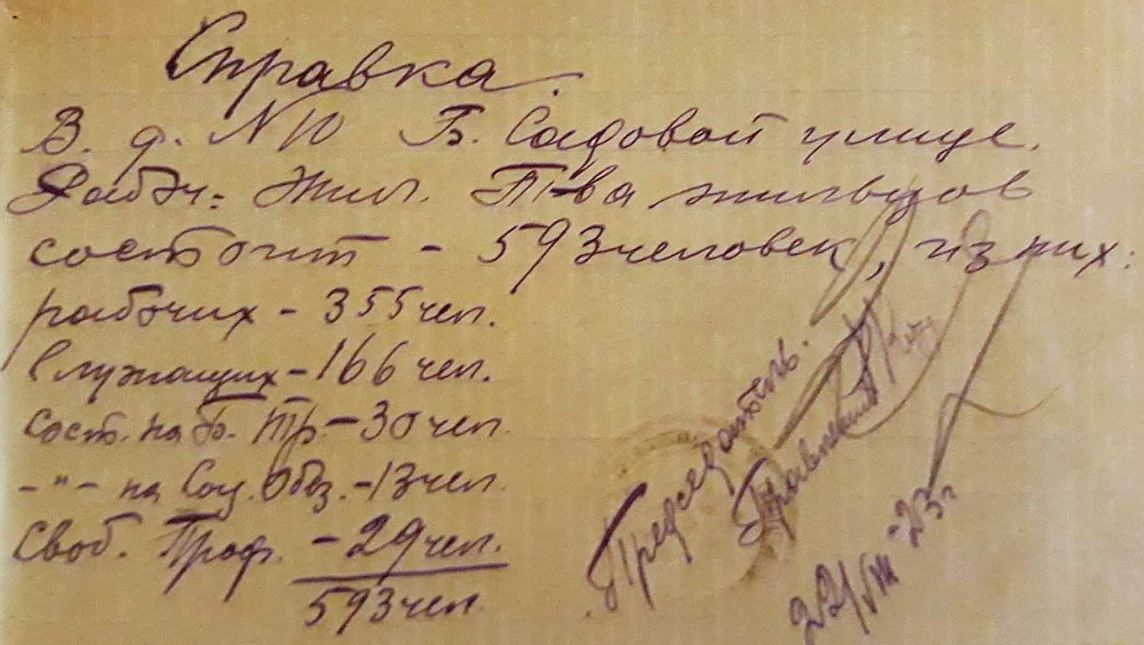 9. Опираясь на данные в таблицах (задания 7, 8), определите причинно-следственную связь изменений политического курса и порядков в доме._______________________________________________________________________________________________________________________________________________________________________________________________________________________________________________________________________________________________________________________________________________________________________________________________________________________10. Перечислите не менее трех социальных потребностей, присущих жителям Москвы 1930-х гг. Одну из них соотнесите с примером из экспозиции. Информацию внесите в таблицу. Какие ценности имели первостепенное значение в жизни москвичей этого периода? Ответ обоснуйте.____________________________________________________________________________________________________________________________________________________________________________________________________________11. Пройдите в гостиную. Обратите внимание на люстру с абажуром. В произведениях Булгакова (например, роман «Белая гвардия») неоднократно встречается этот предмет, являющийся для автора символом уюта. Укажите, кто в романе стремился к созданию уюта и какими способами. ____________________________________________________________________________________________________________________________________________________________________________________________________________________________________________________________________________________________________________________________________________________________________________________________________________________________________________________________________________________________12. В музее есть изображение прототипа одной из ярких героинь романа – жительницы квартиры 50. Найдите это изображение, укажите имя. ________________________________________________________________________________________________________________________________________13. Используя документы о составе жильцов квартиры, выясните, чем занимался найденный вами человек. Сравните род деятельности героини романа и ее прототипа. Олицетворением чего для Булгакова являлась эта героиня?________________________________________________________________________________________________________________________________________________________________________________________________________________________________________________________________________________14. В коммунальной кухне квартире 50 есть выдержки из протокола собрания жильцов дома. С какими сценами в романе можно сопоставить эти высказывания? Кто из обитателей дома или посетителей квартиры мог бы сказать подобное? Свой ответ аргументируйте.(Ссылка на виртуальный тур – сайт музея М.А. Булгакова: https://clck.ru/JkbUy). ____________________________________________________________________________________________________________________________________________________________________________________________________________________________________________________________________________________________________________________________________________________15. Проследите судьбу жителей квартир № 5 и № 51. Какие политические события затронули обитателей этих квартир в 1930-е гг.? (Для выполнения данного задания необходимо воспользоваться информацией в разделе «Текстовые материалы для обучающихся» «Квартиры № 5 и № 51»)____________________________________________________________________________________________________________________________________________________________________________________________________________16. Найдите на знаменитой лестнице подъезда № 6 цитаты из произведений Булгакова. Свяжите цитату с одним из эпизодов романа. Ответ подкрепите текстом.____________________________________________________________________________________________________________________________________________________________________________________________________________________________________________________________________________________________________________________________________________________17. Используя схему квартиры № 50, предположите, какие события романа происходили в различных помещениях. Свой ответ представьте в виде подписей на схеме.Временные маркеры 20– 30-х гг.Временные маркеры 20– 30-х гг.романмузейПочему квартира «нехорошая»Почему квартира «нехорошая»романжизнь М.А. БулгаковаФамилия, имя и отчествоВозрастМесто службыСостоит ли членом жил. т-ваИмеет ли право быть членом ж. т. по норме устава от 10 марта 24 г.Горячева Анна Федоровна53На иждивении мужаДаИмеетГорячев Михаил Николаевич20Слушатель Рабфака ПокровскогоДаИмеетБолтырев Василий Иванович35Краскотер 2-й Московской фабрики ГознакДаИмеетМильгунова-Болтырева Екатерина Петровна35Приемщица 1-й образцовой типографииДаИмеетТрубицина Ирина Павловна54На иждивении зятя. Торгует пирожкамиДаИмеетКузнецов Иван Макарович29Продавец лавки ЛупинскогоНетВременноЕпишин Никита Сергеевич25Безработный на бирже трудаДаИмеетЕпишин Иван Сергеевич30Рабочий хлебопекарниДаИмеетЕпишина-Куликова Наталья Ивановна21На иждивении мужаДаИмеетЛучинина Евдокия Сергеевна23Безработная на бирже трудаНетНе имеетКулагина Наталья Егоровна35Безработная на бирже трудаДаИмеетБулгаков Михаил Афанасьевич32Сотрудник газеты «Гудок»ДаИмеетБулгакова Татьяна Николаевна30На иждивении мужаДаИмеетАгронович Соломон Львович20Слушатель курсов МОСОДаНе имеетГитин Яков Аркадьевич19То жеНетНе имеетКарнаков Владимир Иванович22Печатник типографии «Кооперативное издательство»ДаИмеетКарнакова Мария Ивановна21На иждивении мужаДаИмеетРадионцев Николай Федорович43Наборщик профтехшколыДаИмеетСатира в романе «Мастер и Маргарита»Сатира в романе «Мастер и Маргарита»эпизод романаявление общественной жизниСоциальный состав жителей дома до революции Социальный состав жителей дома до революции Социальный состав жителей дома до революции Социальный состав жителей дома до революции КвартираКто проживалРод деятельностиСословие / социальный слой50Социальный состав жителей дома в начале 20-х гг. XX в.Социальный состав жителей дома в начале 20-х гг. XX в.Социальный состав жителей дома в начале 20-х гг. XX в.социальная группачисленностьисточник данных (документ)Социальные потребностиСвидетельство времени